Name__________________________________ Date________ Hour______Chapter 2 Section 1 NotesMesopotamia and SumerThe Geographic SettingMesopotamia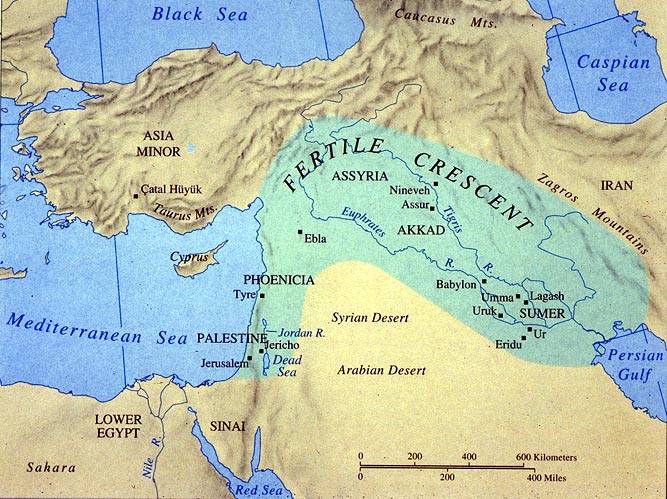 Lies between the ________________________ riversPart of Fertile Crescent, which stretches in a crescent shape from the eastern edge of ____________________________________________________________Tigris & Euphrates RiversSource ___________________________________Floods brought:_____________________________________________________________________________________________Independent citiesShared common __________________________Remained _______________________________Each city acted as a state 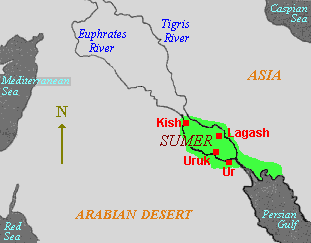 Each city had its own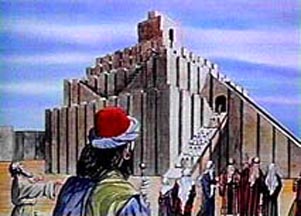 _______________________________________________________________Markets were busy places where _______________ ____________________________could be acquired Streets were crowded Houses faced inner courtyards, where family life took place 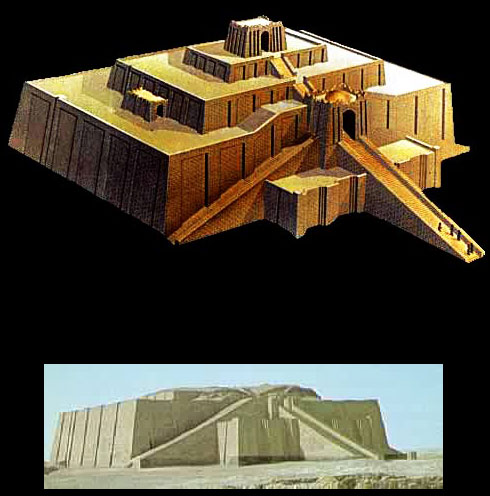 III.     _________________________________TemplesSites of ___________________________________Built as __________________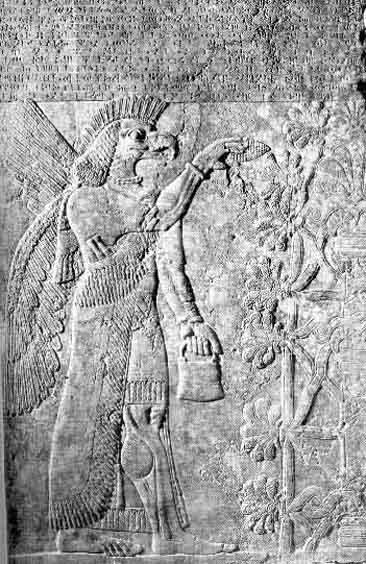 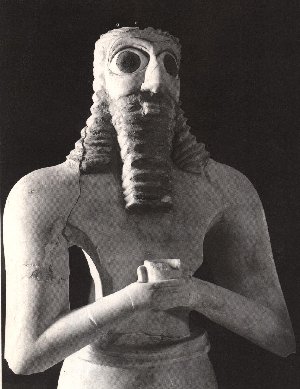 Religious beliefsPeople believed ____________________________Myths or stories about gods explained people’s beliefsThe gods_______________________________________________________________ were offered to the godsThe fall of Sumer_________________________________________City-states conquered and ____________________________________________________________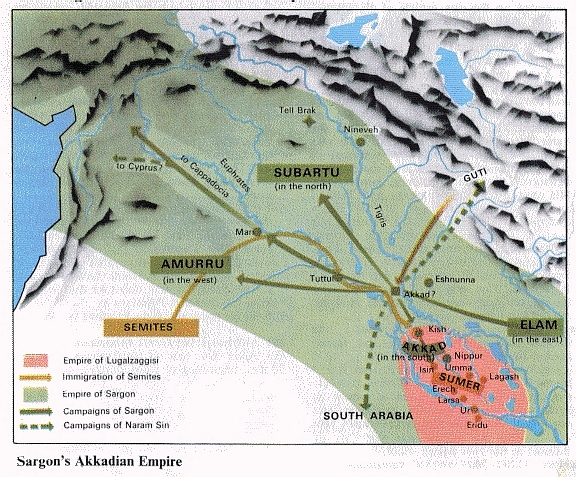 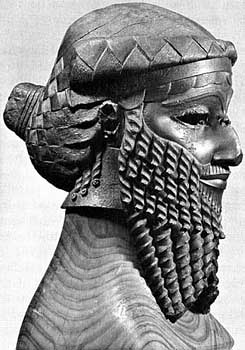 